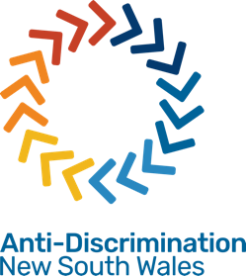 Anti-Discrimination NSW（新州反歧視委員會）投訴表目錄A部分 – 關於你本人，投訴人	2	B部分：你在投訴誰？	4	C部分：你的投訴是什麼？	5	D部分：代理授權	6我們是做什麼的？Anti-Discrimination NSW（新州反歧視委員會）處理歧視、性騷擾、詆毀和迫害投訴。如果我們需要有關你的投訴的更多資訊，我們將與你聯繫。填寫此表並發送給我們，即表示你同意我們使用你的資料進行評估、調查和調解等投訴程序。如果我們受理了你的投訴展開調查，你的投訴將提供給你投訴的人或機構（稱為被投訴人），且如有必要，還將提供給可能與調查有關的其他人。通過提交本表，你即同意我們向被投訴人和其他人發送此表和你提供的其他材料。關於其他人的資料除非其他人同意，否則請不要包括其他人的個人資料，但你不需要你投訴的人（被投訴人）的同意。問題如果你對投訴程序或填寫此表有疑問，請發電郵至complaintsadb@justice.nsw.gov.au 或撥打02 9268 5544 或1800 670 812聯絡我們的諮詢服務。如何投訴 將此投訴表發電郵至complaintsadb@justice.nsw.gov.au或將此投訴表寄至：Anti-Discrimination NSW（新州反歧視委員會）, Locked Bag 5000, Parramatta NSW 2124請注意，如果通過郵寄發送投訴，會有一些延遲。A部分 – 關於你本人，投訴人如果你不希望將你的聯絡方式發給被投訴人，請在另一份文件中提供。請提供任何幫助你投訴的人的詳細資料，例如代言人、工會代表或法定代表人。我們會將所有信件發送給你（投訴人）， 除非你要求我們不要發送給你。代表他人投訴（如果你在為投訴人提出投訴）只有當你在為投訴人提出投訴時，才填寫本部分。請在此處提供你的詳細資料。B部分：你在投訴誰？被投訴人1被投訴人2 （可選）C部分：你的投訴是關於什麼？請登入我們的網站antidiscrimination.nsw.gov.au，瞭解在新南威爾士州屬於違法的歧視類型，或撥打 02 9268 5544或1800 670 812與我們聯繫。請不要發送任何其他資訊。如果你需要提供更多資訊，我們會通知你。將此投訴表發電郵至complaintsadb@justice.nsw.gov.auD 部分：代理授權投訴人必須同意你代表他們投訴隱私權聲明你提供的個人資料受隱私法的保護，包括Privacy and Personal Information Protection Act 1998（《1998 年隱私和個人資料保護法》）和Health Records and Information Privacy Act 2002（《2002 年健康記錄和資料隱私法》）。Anti-Discrimination NSW（新州反歧視委員會）使用你在本表和其他通信中提供的個人資料，來履行Anti-Discrimination Act 1977（《1977年反歧視法》）規定的法定職能。這些職能包括調查和調解有關非法歧視的投訴，以及研究和調查歧視問題。這意味著，投訴表和其他相關資訊將提供給被投訴人（被投訴的人、公司或機構）。如果我們將你的資料用於研究目的，我們將不允許公開任何個人識別資料。通過向Anti-Discrimination NSW（新州反歧視委員會）提交投訴，你即同意我們使用你提供的這些資料來履行這些法定職能。有關收集和使用你的個人資料的詳情以及你對Anti-Discrimination NSW（新州反歧視委員會）持有的有關你的資料的權利，請與我們聯絡。 稱謂：名：姓：地址：城區：郵遞區號：電子郵件：電話：手機：你希望我們如何聯絡你？ 電子郵件 電話（可選）你用什麼代詞（例如他/他，她/她，他們/他們）？ （可選）你希望我們用什麼名字來稱呼你？ 你必須向我們提供你的姓名和地址，以便我們能處理你的投訴。你希望我們如何聯絡你？ 電子郵件 電話（可選）你用什麼代詞（例如他/他，她/她，他們/他們）？ （可選）你希望我們用什麼名字來稱呼你？ 你必須向我們提供你的姓名和地址，以便我們能處理你的投訴。如果你需要幫助來參與投訴程序，例如，因為你有殘疾，或英語為另一門語言，請告訴我們。如果你需要，ADNSW（新州反歧視委員會）可以安排翻譯此表格。 如果你需要幫助來參與投訴程序，例如，因為你有殘疾，或英語為另一門語言，請告訴我們。如果你需要，ADNSW（新州反歧視委員會）可以安排翻譯此表格。 稱謂：名：姓：職位：機構：地址：城區：郵遞區號：電子郵件：電話：手機：稱謂：名：姓：地址：城區：郵遞區號：電子郵件：電話：手機：你與投訴人的關係？你與投訴人的關係？你希望我們如何聯絡你？ 電子郵件 電話你希望我們如何聯絡你？ 電子郵件 電話你希望我們如何聯絡你？ 電子郵件 電話如果你在為投訴人提出投訴，請讓他們填寫D部分：代理授權。如果你在為投訴人提出投訴，請讓他們填寫D部分：代理授權。如果你在為投訴人提出投訴，請讓他們填寫D部分：代理授權。姓名或機構名稱：姓名或機構名稱：ABN（如相關）：ABN（如相關）：地址：城區：郵遞區號：電子郵件：電話：手機：你和該被投訴人是什麼關係？你和該被投訴人是什麼關係？你和該被投訴人是什麼關係？姓名或機構名稱：姓名或機構名稱：ABN（如相關）：ABN（如相關）：地址：城區：郵遞區號：電子郵件：電話：手機：你和該被投訴人是什麼關係？你和該被投訴人是什麼關係？你和該被投訴人是什麼關係？如果有兩個以上的被投訴人，請提供他們的詳細資料。你是否就此向其他機構提出過投訴？如果是，是哪一個機構？什麼時候？我投訴是因為我認為我經歷了：  歧視，因為我的 年齡，你的年齡是多大？ 殘疾（包括疾病和假定的殘疾），你的殘疾是什麼？ 同性戀（包括假定的同性戀） 婚姻或家庭狀況，你的婚姻或家庭狀況是什麼？ 種族（包括膚色、國籍、血統、民族、民族宗教、國家原籍），你的種族是什麼？ 性別（包括懷孕和哺乳），你的性別是什麼？ 照顧者責任（僅限工作），你的照顧責任是什麼？ 變性身份（包括假定的變性身份） 性騷擾 中傷（公開煽動對個人或群體的嚴重仇恨、蔑視或嘲笑的行為）	 種族	 宗教（包括宗教信仰、隸屬或活動，以及沒有宗教信仰、隸屬或活動），您的宗教信仰是什麼？	 愛滋病毒感染狀況	 跨性別身份	 同性戀身份 迫害，因為我因上述理由之一提出了投訴，或幫助某人提出了投訴歧視是在哪裡發生的？ 工作 商品和服務 教育 住宿  註冊俱樂部 其他（請說明）： 發生了什麼事？描述你投訴的事件，包括任何日期、地點和任何相關人員。如果事件發生在12個月以前，委員會主席可能會拒絕受理投訴。如果事件發生在12個月以前，是什麼阻止了你在當時提出投訴？你受到了怎樣的影響？你想要向被投訴人尋求什麼結果？（可選）投訴人姓名：投訴人姓名：本人                      （投訴人）同意                      （獲授權代表投訴人行事的人的姓名）在投訴過程中的任何時候代表我行事，直到投訴在Anti-Discrimination NSW（新州反歧視委員會）結案為止。我可以隨時以書面形式告知Anti-Discrimination NSW（新州反歧視委員會）撤回該同意，不再希望上述人員代表我行事。本人                      （投訴人）同意                      （獲授權代表投訴人行事的人的姓名）在投訴過程中的任何時候代表我行事，直到投訴在Anti-Discrimination NSW（新州反歧視委員會）結案為止。我可以隨時以書面形式告知Anti-Discrimination NSW（新州反歧視委員會）撤回該同意，不再希望上述人員代表我行事。本人                      （投訴人）同意                      （獲授權代表投訴人行事的人的姓名）在投訴過程中的任何時候代表我行事，直到投訴在Anti-Discrimination NSW（新州反歧視委員會）結案為止。我可以隨時以書面形式告知Anti-Discrimination NSW（新州反歧視委員會）撤回該同意，不再希望上述人員代表我行事。本人                      （投訴人）同意                      （獲授權代表投訴人行事的人的姓名）在投訴過程中的任何時候代表我行事，直到投訴在Anti-Discrimination NSW（新州反歧視委員會）結案為止。我可以隨時以書面形式告知Anti-Discrimination NSW（新州反歧視委員會）撤回該同意，不再希望上述人員代表我行事。日期：